Daviess County Lady Panthers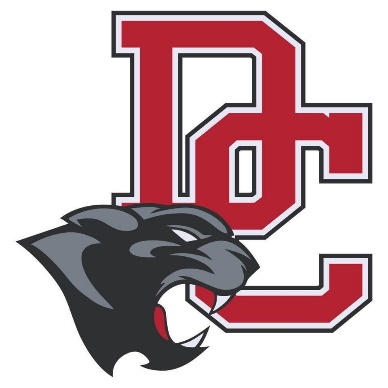 2023 Lady Panther InvitationalThursday, July 27th, 2023 – 9:00 am Shotgun startThe Pearl Club, Owensboro, KYwww.tpcowensboro.comEntry Fees:  $350 Team - $80 Individuals (Payable to Daviess County Girls Golf) *Includes Coach’s Cart for team entries, Lunch, player gift- invitational shirts.  Awards: Top 2 teams and Top 5 Individuals – All-State pointsSpectator Cart Rentals - $25 plus taxPlease complete and return via email – jonas.billingsley@ken-tron.comSchool:		__________________________Coach’s Name:	__________________________Phone: 		__________________________Email: 		__________________________When Team rosters are complete.  Please send Player Names (up to 5 per team entry) and shirt sizes.  DC Coach - Jonas Billingsley – 270-231-6149Thank you  – Come Play!